CALL TO ORDERPLEDGE OF ALLEGIANCEROLL CALLAPPROVAL OF COUNCIL MINUTES/COMMITTEE MINUTESRegular City Council Meeting				04/25/2023Human Resources Committee Meeting 			04/06/2023SCHEDULE MEETINGSREQUEST OF CITIZENS & PUBLIC COMMENT   	APPOINTMENTS 	Police Commissioner		-Blayne WattsPROCLAMATIONS 	Kids to Parks Day STAFF REPORTS CITY COUNCIL COMMENTS MAYOR COMMENTS COMMITTEE RECOMMENDATIONS  BID OPENINGS      BID AWARDS  	      PUBLIC HEARINGS  ORDINANCE NO. 1369 (Second Reading) – AN ORDINANCE REVISING SECTION 11-77 OF THE CODE OF ORDINANCES OF THE CITY OF MILES CITY, MONTANA, SO AS TO ADOPT THE 2021 INTERNATIONAL FIRE CODE.      UNFINISHED BUSINESSORDINANCE NO. 1369 (Second Reading) – AN ORDINANCE REVISING SECTION 11-77 OF THE CODE OF ORDINANCES OF THE CITY OF MILES CITY, MONTANA, SO AS TO ADOPT THE 2021 INTERNATIONAL FIRE CODE.      NEW BUSINESS Approve Mark Ahner’s 4th of July Requests for City to Supply:	-Event Insurance  	-Road Closure Signs	-Park Use Permit	-Police EscortRESOLUTION NO. 4507 - A RESOLUTION OF THE CITY OF MILES CITY APPROVING A TASK ORDER WITH INTERSTATE ENGINEERING PERTAINING TO CERTAIN PROJECTS AS SET FORTH IN THE MILES CITY LONG RANGE TRANSPORTATION PLAN.A RESOLUTION APPROVING TASK ORDER 2023-1 FOR ENGINEERING SERVICES BETWEEN THE CITY OF MILES CITY AND BROSZ ENGINEERING, INC. RELATED TO THE NORTH HAYNES AVE. SANITARY SEWER RAHABILITATION PROJECT.      ADJOURNMENTPublic comment on any public matter that is not on the agenda of this meeting can be presented under Request of Citizens, provided it is within the jurisdiction of the City to address.  Public comment will be entered into the minutes of this meeting.  The City Council cannot take any action on a matter unless notice of the matter has been made on an agenda and an opportunity for public comment has been allowed on the matter.  Public matter does not include contested cases and other adjudicative proceedings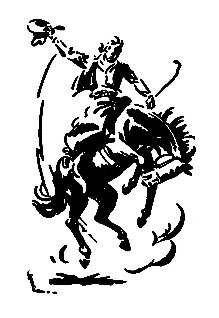 